Муниципальное бюджетное образовательное учреждение «Начальная школа№ 15»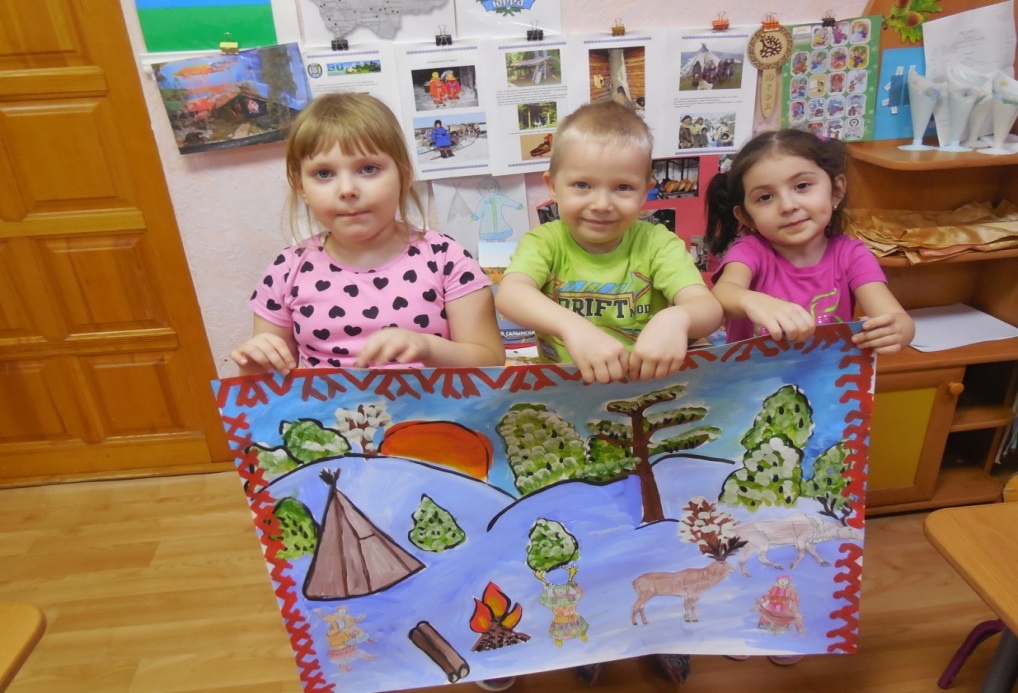 Подготовили: Тимофеева О.Н..г. Нефтеюганск2017г.Актуальность темы:Воспитание любви и уважения к родному краю является важнейшей составляющей нравственно патриотического воспитания. Чтобы воспитать патриотов своего края, надо знакомить детей с ролью и значением ХМАО в жизни нашей страны.ПроектТема: «Мой родной край -  Югра»Цель:   Формирование у детей любви к Родине, к родному краю и его истории, воспитывать желания трудиться на его благо, беречь и умножать его богатства. Приобщение детей к культуре и традициям коренного населения  ХМАО.  Задачи:Познавательное развитиеПознакомить детей с природным миром и историей  округа.Расширить представление детей о коренном населении ХМАО(образом жизни народов ханты и манси,  культурой, фольклором).Развивать умение находить округ на карте и глобусе.Расширить представление о полезных ископаемых, добываемых в округе.Совершенствовать  исследовательские умения: умение анализировать, сравнивать,  наблюдать, задавать вопросы, обобщать, делать выводы. Социально – коммуникативное развитиеВоспитывать уважение к культуре народов ханты и манси.Воспитывать чувство гордости за свою родину.Коммуникативное развитие    1. Обогащать словарь воспитанников: нарты, малица, кисы, чум, лабаз, нырики, акань и др.Художественно – эстетическое развитие     1.Развивать творческие способности детей Физическое развитиеРазучить новые национальные  подвижные игрыОжидаемый результат: воспитанник, имеющий представление о жизни коренных народов Югры,  о природном мире и о значении округа в жизни страны; умеющий творчески применять полученные знания, умения, навыки в игровой, художественно-продуктивной деятельности; владеющий  исследовательскими умениями наблюдать, сравнивать, анализировать, задавать вопросы, выдвигать гипотезы, делать выводы,  навыками поисковой деятельности, умением выступать перед аудиторией, любящий родной край, проявляющий бережное отношение к своей малой родине. Реализация проектаПодготовительный этап.Подобрать художественную литературу для чтения  и заучивания с детьми.Подобрать предметные и сюжетные картинки для рассматривания.Подготовить материал для художественно-продуктивной деятельности.Подготовить материал для экспериментальной деятельности.Основной этап.Познавательная деятельность. Беседа «Богатства нашего края».Посещение музея «Музей реки Обь»Познавательные сообщения: «А знаете ли вы,что такое лабаз, чувал, обласа?» удивительные животные ЮГРЫкакие праздники у ханты самые любимые?»Беседа и рассматривание «Хантыйские орнаменты»Занятие «Мой край».Просмотр презентации на мультимедиа: «Жизнь коренных народов Югры», «Как добывают нефть?»Исследовательская деятельность: работа с картой Российской федерации и региона ХМАО – ЮГРЫ, основные профессии нашего края.Экспериментальная деятельность: «Нефть и её свойства»(запах, цвет, прозрачность, растворимость), «Птицы и нефть».Художественно – эстетическая деятельность.Просмотр на мультимедиа презентации «Югра, ханты и манси в творчестве 
художника Николая Фомина», репродукции картины Югорского художника В.А. Игошева «Озорница». Чтение  хантыйских и мансийских сказок: «Как кукла друзей искала», «Ими-Хиты и Вошинг Урт», «Зайчик», «Нарты с золотом», «Кот»; книги «Буровичок Югорка»Чтение  легенд северных народов.Заучивание стихотворений о родном крае.Отгадывание загадок народов Югры.Художественно- продуктивная деятельность.Аппликация «Укрась  малицу  национальным орнаментом»Совместная деятельность «Обведи орнамент и раскрась».Рисование «Обведи и раскрась орнамент».Игровая деятельность.Дидактические игры:«Я живу в Югре»«Обведи орнамент» «Придумай узор»«Назови орнамент»Режиссерские игры с макетом «Стойбище Хантов»Подвижные игры:«Оленеводы»«Пастух и олени»«Хейро» (Солнце) Работа с  родителям: совместно подготовить сообщение , детские исследовательские проекты или изготовить поделку на одну из предложенных тем.  1.Жилище ханты и манси.2.Одежда и обувь северных народов.     3.Национальные орнаменты народов Югры.4.Макет «В гости в стойбище Хантов»5.Основные занятия коренных народов.6. Животные ХМАО.7. Растительный мир ХМАО.      8. Игрушки детей ханты и манси.      9. Полезные ископаемые ЮГРЫ.Заключительный этап.   Презентация  проекта – развлечение «Мой родно край -  Югра».Пути реализации проектаНазвание проектаВид проектаУчастники проектаПродукт деятельностиСрокреализации «Мой родной край - ЮГРА»Познавательно- информационный, групповойВоспитанники воспитатели, родители.1.Мини-энциклопедия «Животный мир ЮГРЫ».2. Коллекция трафаретов национальных орнаментов.3. Презентация на мультимедиа «Жизнь коренных народов Югры», «ЮГРА – моя малая родина»4.Макет «В гости в стойбище Хантов».5.Дидактическая игра «Сложи узор»6.Альбом детских работ «Мы рисуем наш край».7.Сценарий презентации «Мой родной край ЮГРА» 10 декабря 2017 годаЧто мы знаем.Что мы хотим узнать.Что сделаем, чтобы узнать.1.В Югре живут ханты и манси 2.Ханты живут в чуме , разводят оленей.3. ХМАО добывают нефть.4. В нашем округе водятся медведи.5. Живут птицы. 6.Растут ягоды, грибы. 1.Как изготавливают одежду и обувь ханты и манси? Как она называется? 2. На чем ездят ханты? 3Где на карте находится округ4.Как добывают нефть? 5.Какие еще животные водятся в лесах округа? 6.Какие ещё деревья растут в округе? 1.Прочитаем в книгах.2.Спросим у родителей.3.Рассмотрим   картинки.4. Найдем информацию в Интернет. 5. Найдем информацию в библиотеке.6. Спросим у знакомых .